ПРЕДМЕТ: Појашњење конкурсне документације – ЈН 21/2018,  Радови - Пројектовање и извођење радова на изградњи државног пута Крагујевац – Баточина, деоница км 0+000 до км 5+000.  Назив и ознака из општег речника набавки: IA01 Пројекат и изградњаДана 14.08.2018. године потенцијални Понуђач је упутио Наручиоцу питања за ЈН број 21/2018.У складу са чланом 63. став 2. и став 3. Закона о јавним набавкама („Службени гласник Републике Србије“, бр. 124/12, 14/15 и 68/15), Комисија за јавну набавку објављује следеће одговоре:ПИТАЊА:С обзиром да смо дана 14.08. 2018. године (дан одређен Конкурсном документацијом за Увид у техничку документацију) стекли недовољан увид у техничку документацију због обимности Пројепне документације коју поседујете, молимо Вас да нам расположиву документацију доставите.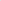 Да ли је довољно да уколико понуђач не поседује лабораторију склопи Уговор о ангажовању са акредитованом екстерном лабораторијом као што се наводи на страни 10 у Конкурсној докуменатцији, Додатни услови у тачки З. Технички капацитет или је потребно да се екстерна лабораторија пријави као Подизвођач у фази понуде?ОДГОВОРИ:1. Сви ПДФ документи су објављени и могу се видети путем линка:http://mgsi.gov.rs/cir/dokumenti/jn-212018-projektovanje-i-izvodjenje-radova-na-izgradnji-drzhavnog-puta-kragujevac2. Довољно је да се приложи одговарајући Уговор о ангажовању са акредитованом екстерном лабораторијом.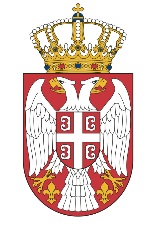 Република СрбијаМИНИСТАРСТВО ГРАЂЕВИНАРСТВА,САОБРАЋАЈА И ИНФРАСТРУКТУРЕБрој: 404-02-109/7/2018-02Датум: 15.08.2018. годинеНемањина 22-26, Београд